L’esametroL'esametro è il verso di Omero e di tutto l'epos.Il nome completo è esametro dattilico catalettico: si chiama così perché  è composto da sei piedi dattilici (ovvero sei dattili — ∪ ∪), che possono essere sostituiti da spondèi —— in tutte le sedi tranne (di regola) la penultima (se ciò accade, l'intero esametro si dice spondaico).
L'ultimo dattilo manca di una sillaba, da cui il nome di catalettico.
Lo schema metrico è questo:

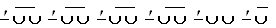 Si tratta, come si può vedere, di un ritmo discendente, cioè con gli ictus metrici (volgarmente chiamati “accenti”) sulla sillaba iniziale di ogni piede.Trattandosi di un verso molto lungo, l’esametro richiede delle pause: tali pause si chiamano cesure (dal latino caedo = taglio) o incisioni se “tagliano” a metà un piede, dièresi (dal greco diairèo = separo) se separano due piedi.Questo è lo schema delle cesure e delle dièresi dell’esametro: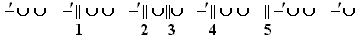 1 = semiternaria (o tritemìmera)2 = semiquinaria (o pentemìmera)3 = trocaica o del terzo trocheo (katà trìton trochàion)4 = semisettenaria (o eftemìmera)5 = dièresi bucolica (o femminile): il breve verso che essa isola dopo di sé (— ∪ ∪ — ∪ ), si chiama adònio.Qui avete un esempio (i primi due versi dell’Odissea):
ἄνδρα μοι ἔννεπε, Μοῦσα, || πολύτροπον, | ὃς μάλα πολλὰcesura trocaica + dieresi bucolicaπλάγχθη, ἐπεὶ Τροίης || ἱερὸν πτολίεθρον ἔπερσενcesura pentemimera